Szafki śniadaniowe 12 skrytekParametry:    • Kolor: szara RAL 7035    • Wysokość: 185 cm    • Szerokość: 90 cm    • Głębokość: 40 cmWymiary pojedynczej skrytki:    • Głębokość: 40 cm    • Wysokość: 37 cm     • Szerokość: 24 cm    • Zgodność z obowiązującymi przepisami RODO 2018    • Atest PZHna drzwiach każdej ze skrytek - indywidualny wizytownikwykonana ze zespolonych elementach konstrukcyjnych, z najwyższej jakości stalima zapewniać niezbędną cyrkulację powietrza dzięki specjalnym otworom wentylacyjnymkażda ze skrytek wyposażona w indywidualny zamek z min 2 kluczami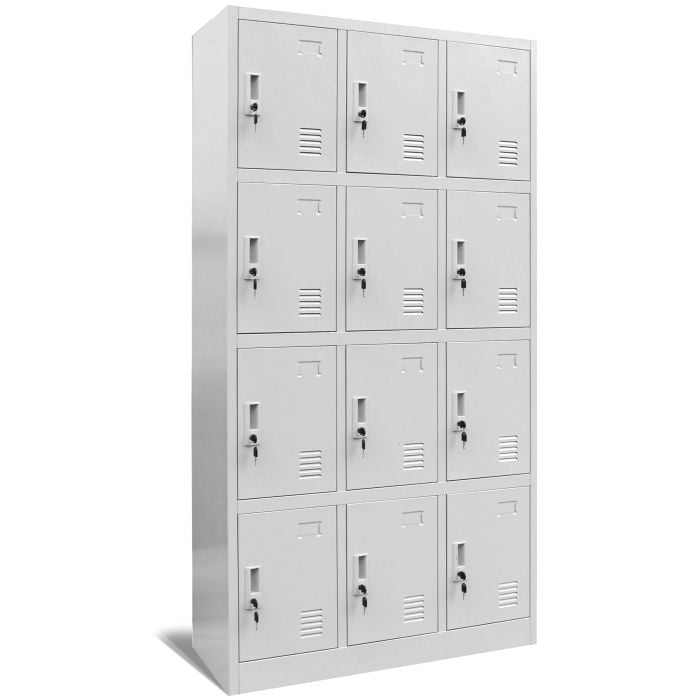 